In bold are the year group spellings for you to learn. You could:  stick them on your fridge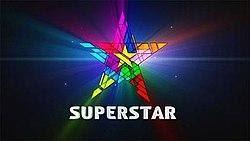 write out your spellings using different colours for each ‘chunk’ e.g. pl ay inguse a silly / posh / deep / squeaky voice when spelling out each wordwrite a sentence with your spelling word inbe the teacher! Teach someone at home how to spell the words!Please ask if you need any help and have fun learning your spellings at home. Week 1ay sound (homophones) for 04.11.22 Week 2ai sound for 11.11.22Week 3a-e sound for 18.11.22Week 4 suffixes for 25.11.22Week 5homophones for 02.12.22Week 6homophones for 09.12.22playpainatehopeless seenightplayingtraingatehopeful seaknightplayedtrainerplanehelplesswaitseenprayvainlatehelpfulweightscenepreypaintlaterpainfulpreytherestaypaintedsalepainlesspraytheirbathagainstakefearlessatethey’rewould aftersteakfearfuleightthroughcouldanygreatbeautiful threwshouldbecausebreak